TEREX TS14B Manufacturer: TEREX 
Type: Two-engine scraper 
Tractor: B20UOT Scraper: B97SH 

Engines: (front and rear)Dual pedals allow synchronised operation of tractor and scraper engines or indipendent control of tractor engine. The rear engine is equipped with an alarm to warn of engine malfunction. 
2 x Detroit diesel 4-71N, 2 cycle diesel. 
Gross power at 2100 rev/min: 119 kW (160hp) 
Net power at 2100 rev/min: 107 kW (144hp) 
Total net power of the two engines: 215 kW (288hp) 
Power ratings are at sea level and 15,5°C (60°F) 
Maximum torque at 1400 rev/min: 574 Nm (423ft-lb) 
Number of cylinders: 4 
Bore: 108 mm (4,25 in) 
Stroke: 127 mm (5 in) 
Piston displacement: 4,7 litre (284 in3) 
Maximum rev/min - full load: 2100 
Air cleaner: Dry, T-type 
                                                              Transmissions: (front and rear)2 x Allison CLT-3461 powershift transmission. 
Integral TC-420 torque conventer and planetary gearing. 
Six speeds forward and one reverse. 
Automatic lock-up in top five speed ranges. 
Manual, air-assisted shifting and downshift inhibitor. 
The rear transmission is equipped with an alarm which warns of transmission mulfunction. 

                                                                               Electrics: 
Voltage: 24 V 
Batteries: 2 x 12 V 
Alternator: 65 amp 
Regulator: Transistorised and integral with alternator 

                                                                   Capacity of the scraper: 
Struck (SAE): 10,7 m3 (14,0 yd3) 
Heaped 3:1 : 12,2 m3 (16,0 yd3) 
Heaped 2:1 : 13,0 m3 (17,0 yd3) 
Heaped 1:1 (SAE): 15,3 m3 (20,0 yd3) 

Axles: 
Heavy duty, full floating with single reduction bevel gear diferential and planetary reduction in each wheel. 
All-wheel drive. 
Steering: 
Full hydraulic steering by two interchangeable single stage, double acting cylinders. 
Full 90° swing right or left. 

                                                                          Dimensions: 
Overall length: 12 065 mm (39ft 6in) 
Overall width: 3 440 mm (11ft 3,5in) (Max. width - over pull arms) 
Overall height: 3 605 mm (11ft 10in) 

Tyre size: 
29,5 - 25 (28 PR) E-3 - rim width 25 in 
29,5 - 25 (Two Star) XRB - rim width 25 in 

Weights: 
Net weight: 26 130 kg (57 600 lb) 
Payload: 21 770 kg (48 000 lb) 
Gross weight: 47 900 kg (105 600 lb) 

Weight distribution: 
Net weight distribution: 
Tractor axle: 58,4% - 12 250 kg (33 620 lb) 
Scraper axle: 41,6% - 10 880 kg (23 980 lb) 
Gross weight distribution: 
Tractor axle: 51,6% - 24 700 kg (54 450 lb) 
Scraper axle: 48,4% - 23 200 kg (51 150 lb) 

Maximum speed: 37 km/h (23,0 mph) 


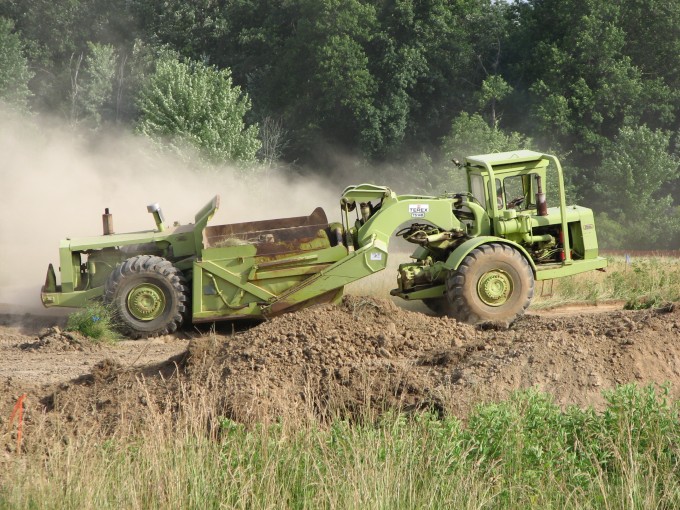 